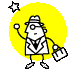 “Only those who attempt the absurd can achieve the impossible.” ― Albert EinsteinDate:Career Goals:Reasons:Actions to Success:Date of completion:Date:Career Goals:Reasons:Actions to Success:Date of completion: